Publicado en Madrid el 13/09/2021 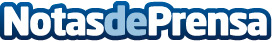 Bit2Me capta 15M€ en segundos a falta de la última fase de su ICO En total, la compañía española ha alcanzado 15 millones de euros en las dos primeras fases de su token B2M. Jamás una ICO lanzada en España había sido tan exitosa. El 21 de septiembre tendrá lugar la tercera y última fase. Los tokens se pueden reservar desde https://bit2me.com/es/tokenDatos de contacto:Daniel Rodríguez Moreno910913788Nota de prensa publicada en: https://www.notasdeprensa.es/bit2me-capta-15m-en-segundos-a-falta-de-la Categorias: Nacional Finanzas E-Commerce Software http://www.notasdeprensa.es